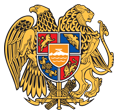 ՀԱՅԱՍՏԱՆԻ ՀԱՆՐԱՊԵՏՈՒԹՅՈՒՆ 
ՍՅՈՒՆԻՔԻ ՄԱՐԶ
ՔԱՋԱՐԱՆ ՀԱՄԱՅՆՔ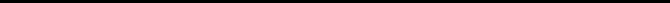 ԱՐՁԱՆԱԳՐՈՒԹՅՈՒՆ N 3/4
ԱՎԱԳԱՆՈՒ ՀԵՐԹԱԿԱՆ ՆԻՍՏԻՀամայնքի ավագանու նիստին ներկա էին ավագանու՝ 11 անդամներ:Բացակա էին` Արմեն Արամայիսի Առաքելյանը, Արմեն Առաքելյանը, Արեվիկ Հայրապետյանը՝ մահացած ծնողի վշտի կապակցությամբ, Մանվել Փարամազյանը՝ առողջական խնդիրների պատճառով և գտնվում էր անաշխատունակության արձակուրդում։Համայնքի ղեկավարի հրավերով ավագանու նիստին մասնակցում էին`
Քրիստինե Մարտիրոսյանը, Անահիտ Առաքելյանը, Լուսինե Գեվորգյանը, Վահագն Ստեփանյանը, Հերմինե Հարությունյանը, Մարի Հակոբյանը, Գարեգին Գաբրիելյանը, Զարինե Համբարձումյանը, Գայանե Ստեփանյանը, Մխիթար Հովհաննիսյանը, Լիանա Մկրտչյանը, Լիլիթ Գաբրիելյանը և Վազգեն Ազարյանը։Նիստը վարում էր  համայնքի ղեկավարի առաջին տեղակալ` Զոհրապ ԱռաքելյանըՆիստը արձանագրում էր աշխատակազմի քարտուղար` Մագաղատ ԱվետիսյանըԼսեցին
ՀԱՅԱՍՏԱՆԻ ՀԱՆՐԱՊԵՏՈՒԹՅԱՆ ՍՅՈՒՆԻՔԻ ՄԱՐԶԻ ՔԱՋԱՐԱՆ ՀԱՄԱՅՆՔԻ ԱՎԱԳԱՆՈՒ ԵՐՐՈՐԴ ՆՍՏԱՇՐՋԱՆԻ 2023 ԹՎԱԿԱՆԻ ՆՈՅԵՄԲԵՐԻ 24-Ի ՀԵՐԹԱԿԱՆ ՆԻՍՏԻ ՕՐԱԿԱՐԳԸ ՀԱՍՏԱՏԵԼՈՒ ՄԱՍԻՆ /Զեկ. ԶՈՀՐԱՊ ԱՌԱՔԵԼՅԱՆ/Ղեկավարվելով «Տեղական ինքնակառավարման մասին» Հայաստանի Հանրապետության օրենքի  14-րդ և  62-րդ հոդվածների դրույթներով, հաշվի առնելով Հայաստանի Հանրապետության Սյունիքի մարզի Քաջարան համայնքի ղեկավարի առաջարկությունը, ՀՀ Սյունիքի մարզի Քաջարան համայնքի ավագանին որոշում է՝ Հաստատել Հայաստանի Հանրապետության Սյունիքի մարզի Քաջարան համայնքի ավագանու երրորդ  նստաշրջանի 2023 թվականի նոյեմբերի 24-ի  հերթական նիստի օրակարգը․1. Հայաստանի Հանրապետության Սյունիքի մարզի Քաջարան համայնքի ավագանու 2022 թվականի դեկտեմբերի 27-ի թիվ 22-Ն որոշմանN 1, N2, N3 և N6 հավելվածները նոր խմբագրությամբ հաստատելու մասին։ 2. Հայաստանի Հանրապետության Սյունիքի մարզի Քաջարան համայնքի «Քաջարանի թիվ 1 մսուր մանկապարտեզ» ՀՈԱԿ-ի կանոնադրությունը նոր խմբագրությամբ հաստատելու մասին։3. Հայաստանի Հանրապետության Սյունիքի մարզի Քաջարան համայնքի սոցիալ-տնտեսական ենթակառուցվածքների զարգացմանն ուղղված 2024 թվականի սուբվենցիոն ծրագրերին հավանություն տալու մասին։ 4.  Քաջարան համայնքի Քաջարան քաղաքի տարածական պլանավորման փաստաթղթում փոփոխություն կատարելու և հողերի նպատակային նշանակությունը փոխելու մասին: 5.  Հայաստանի Հանրապետության Սյունիքի մարզի Քաջարան համայնքի բյուջեի պահուստային ֆոնդից գումար հատկացնելու մասին։ 6.   Հայաստանի Հանրապետության Սյունիքի մարզի Քաջարան համայնքի ավագանու երրորդ նստաշրջանի հերթական նիստի գումարման օրը սահմանելու մասին։ Որոշումն ընդունված է. /կցվում է որոշում N 70-Ա/Լսեցին
ՀԱՅԱՍՏԱՆԻ ՀԱՆՐԱՊԵՏՈՒԹՅԱՆ ՍՅՈՒՆԻՔԻ ՄԱՐԶԻ ՔԱՋԱՐԱՆ ՀԱՄԱՅՆՔԻ ԱՎԱԳԱՆՈՒ 2022 ԹՎԱԿԱՆԻ ԴԵԿՏԵՄԲԵՐԻ 27-Ի ԹԻՎ 22-Ն ՈՐՈՇՄԱՆ N 1, N 2, N 3 ԵՎ N 6 ՀԱՎԵԼՎԱԾՆԵՐԸ ՆՈՐ ԽՄԲԱԳՐՈՒԹՅԱՄԲ ՀԱՍՏԱՏԵԼՈՒ ՄԱՍԻՆ /Զեկ. ԼՈՒՍԻՆԵ ԳԵՎՈՐԳՅԱՆ/Ղեկավարվելով «Տեղական ինքնակառավարման մասին» Հայաստանի Հանրապետության օրենքի 18-րդ հոդվածի 1-ին մասի 5-րդ կետի, «Հայաստանի Հանրապետության բյուջետային համակարգի մասին» օրենքի 33-րդ հոդվածի 4-րդ մասի, «Նորմատիվ իրավական ակտերի մասին» Հայաստանի Հանրապետության օրենքի 13-րդ հոդված 9-րդ մասի, 33-րդ հոդվածի 1-ին մասի 3-րդ կետի և 34-րդ հոդվածի դրույթներով, հաշվի առնելով Հայաստանի Հանրապետության Սյունիքի մարզի Քաջարան համայնքի ղեկավարի առաջարկութունը, Հայաստանի Հանրապետության Սյունիքի մարզի Քաջարան համայնքի ավագանին որոշում է՝1. Հաստատել Հայաստանի Հանրապետության Սյունիքի մարզի Քաջարան համայնքի ավագանու 2022 թվականի դեկտեմբերի 27-ի թիվ 22-Ն որոշման№ 1, № 2, № 3 և № 6 հավելվածները՝ նոր խմբագրությամբ։2.Սույն որոշումն ուժի մեջ է մտնում պաշտոնական հրապարակմանը հաջորդող օրվանից:Որոշումն ընդունված է. /կցվում է որոշում N 71-Ն/Լսեցին
ՀԱՅԱՍՏԱՆԻ ՀԱՆՐԱՊԵՏՈՒԹՅԱՆ ՍՅՈՒՆԻՔԻ ՄԱՐԶԻ ՔԱՋԱՐԱՆ ՀԱՄԱՅՆՔԻ <<ՔԱՋԱՐԱՆԻ ԹԻՎ 1 ՄՍՈՒՐ ՄԱՆԿԱՊԱՐՏԵԶ>> ՀՈԱԿ-Ի ԿԱՆՈՆԱԴՐՈՒԹՅՈՒՆԸ ՆՈՐ ԽՄԲԱԳՐՈՒԹՅԱՄԲ ՀԱՍՏԱՏԵԼՈՒ ՄԱՍԻՆ /Զեկ. ՔՐԻՍՏԻՆԵ ՄԱՐՏԻՐՈՍՅԱՆ/Ղեկավարվելով «Տեղական ինքնակառավարման մասին» Հայաստանի Հանրապետության օրենքի 18-րդ հոդվածի 1-ին մասի 28-րդ կետով, <<Պետական ոչ առևտրային կազմակերպությունների մասին>> Հայաստանի Հանրապետության օրենքի 13-րդ հոդվածի  2-րդ մասի <<դ>> կետի, «Նորմատիվ իրավական ակտերի մասին» Հայաստանի Հանրապետության օրենքի 33-րդ,  34-րդ և 37-րդ կետի դրույթներով, համայնքի ավագանին որոշում է.1.Հաստատել Հայաստանի Հանրապետության Սյունիքի Մարզի Քաջարան համայնքի «Քաջարանի թիվ 1 մսուր մանկապարտեզ» ՀՈԱԿ-Ի կանոնադրությունը նոր խմբագրությամբ ՝համաձայն հավելված 1-ի։3.Սույն որոշումն ուժի մեջ է մտնում իրավաբանական անձանց պետական միասնական գրանցամատյանում գրանցման պահից:Որոշումն ընդունված է. /կցվում է որոշում N 72-Ա/Լսեցին
ՀԱՅԱՍՏԱՆԻ ՀԱՆՐԱՊԵՏՈՒԹՅԱՆ ՍՅՈՒՆԻՔԻ ՄԱՐԶԻ ՔԱՋԱՐԱՆ ՀԱՄԱՅՆՔԻ ՍՈՑԻԱԼ-ՏՆՏԵՍԱԿԱՆ ԵՆԹԱԿԱՌՈՒՑՎԱԾՔՆԵՐԻ ԶԱՐԳԱՑՄԱՆՆ ՈՒՂՂՎԱԾ 2024 ԹՎԱԿԱՆԻ ՍՈՒԲՎԵՆՑԻՈՆ ԾՐԱԳՐԵՐԻՆ ՀԱՎԱՆՈՒԹՅՈՒՆ ՏԱԼՈՒ ՄԱՍԻՆ /Զեկ. ԳԱՐԵԳԻՆ ԳԱԲՐԻԵԼՅԱՆ/      Ղեկավարվելով «Տեղական ինքնակառավարման մասին» ՀՀ օրենքի 18-րդ հոդվածի 1-ին մասի 4-րդ և 25-րդ կետերով, հիմք ընդունելով ՀՀ Կառավարության 16.11.2006թ․№ 1708-Ն որոշմամբ հաստատված «ՀՀ պետական տարեկան բյուջեով նախատեսված սուբվենցիաներից բացի ՀՀ համայնքների տնտեսական և սոցիալական ենթակառուցվածքների զարգացմանն ուղղված սուբվենցիայի հայտերի մշակման, ներկայացման, դրանց քննարկման ու հաստատման կարգի 12-րդ կետի 2-րդ մասի ա/ ենթակետը», համայնքի ավագանին որոշում է․1. Հաստատել պետական բյուջեից նպատակային հատկացումներ՝ սուբվենցիաներ, ստանալու նպատակով համայնքապետարանի կողմից մշակված համայնքի սոցիալ-տնտեսական ենթակառուցվածքների զարգացմանն ուղղված՝ 1․ «Բազմաբնակարան շենքերի ընդհանուր բաժնային սեփականության գույքի նորոգում՝ էներգախնայող միջոցառումների կիրառմամբ  (Քաջարան քաղաքի Չարենցի 3, Չարենցի 5, Լեռնագործների 17, Խանջյան 6, Խանջյան 8 շենքեր)», 2․ «Համայնքի բնակավայրերում պուրակների, մարզահրապարակների եվ խաղահրապարակների կառուցում/վերակառուցում»,  3․ «Քաջարան քաղաքի №2 սելավատարի վերականգնման  և ամրացման աշխատանքներ»,      4․ «Լեռնաձոր, Անդոկավան, Գեղի, Գետիշեն, Կավճուտ գյուղերի փողոցների նորոգում սալարկմամբ»,  5․ «Նախադպրոական հաստատության (մանկապարտեզի) շենքի կառուցում», 6․ «Համայնքային կենտրոնի վերանորոգում Լեռնաձոր գյուղում» ծրագրերը և 2024թ. պետական սուբվենցիայի հայտերը՝ համաձայն № 1, № 2 ,  № 3 № , 4№, №5 և №6 հավելվածների:2. Պետական սուբվենցիայի հայտերը սահմանված կարգով ներկայացնել ՀՀ տարածքային կառավարման և զարգացման նախարարություն՝ գնահատման և պետական նպատակային հատկացումներ ստանալու նպատակով:Որոշումն ընդունված է. /կցվում է որոշում N 73-Ա/Լսեցին
ՔԱՋԱՐԱՆ ՀԱՄԱՅՆՔԻ ՔԱՋԱՐԱՆ ՔԱՂԱՔԻ ՏԱՐԱԾԱԿԱՆ ՊԼԱՆԱՎՈՐՄԱՆ ՓԱՍՏԱԹՂԹՈՒՄ ՓՈՓՈԽՈՒԹՅՈՒՆ ԿԱՏԱՐԵԼՈՒ ԵՎ ՀՈՂԵՐԻ ՆՊԱՏԱԿԱՅԻՆ ՆՇԱՆԱԿՈՒԹՅՈՒՆԸ ՓՈԽԵԼՈՒ ՄԱՍԻՆ /Զեկ. ՀԵՐՄԻՆԵ ՀԱՐՈՒԹՅՈՒՆՅԱՆ/   Ղեկավարվելով «Տեղական ինքնակառավարման մասին» Հայաստանի Հանրապետության օրենքի 18-րդ հոդվածի 1-ին մասի 29-րդ կետով, Հայաստանի Հանրապետության Հողային օրենսգրքի 3-րդ հոդվածի 1-ին կետով, Հայաստանի Հանրապետության կառավարության 2011 թվականի դեկտեմբերի 29-ի թիվ 1920-Ն որոշմամբ և հաշվի առնելով ՀՀ վարչապետի 22.12.2009թ. N 1064-Ա որոշմամբ ստեղծված «ՀՀ համայնքների քաղաքաշինական ծրագրային փաստաթղթերի մշակման աշխատանքները համակարգող միջգերատեսչական հանձնաժողովի» 09.11.2023թ. N2/փ-385 դրական եզրակացությունը և Քաջարան համայնքի  ղեկավարի  առաջարկությունը, Հայաստանի Հանրապետության Սյունիքի մարզի Քաջարան համայնքի ավագանին  որոշում է․1. Հայաստանի Հանրապետության Սյունիքի մարզի Քաջարան համայնքի Քաջարան քաղաքի համակցված փաստաթղթում կատարել փոփոխություն և որպես առաջնահերթ միջոցառում, հետևյալ հողամասերը փոխադրել էներգետիկայի, տրանսպորտի, կապի, կոմունալ ենթակառուցվածքների օբյեկտների նշանակության հողերի կատեգորիա,  «էներգետիկայի» գործառնական նշանակությամբ՝ա/ ՀՀ Սյունիքի մարզի Քաջարան համայնքի Քաջարան քաղաքում գտնվող պետական սեփականություն հանդիսացող 0.01269 հա անտառային նշանակության անտառները /09-007-0617-0001 կադաստրային ծածկագրից/,  0,02115 հա  գյուղատնտեսական նշանակության արոտները /09-007-0617-0001 կադաստրային ծածկագրից/ և 0,00423 հա գյուղատնտեսական նշանակության այլ հողերը /09-007-0617-0001 կադաստրային ծածկագրից/ ։ե/ ՀՀ Սյունիքի մարզի Քաջարան համայնքի Քաջարան քաղաքում գտնվող համայնքի սեփականություն հանդիսացող 0,03067 հա գյուղատնտեսական նշանակության այլ հողերը /09-007-0121-0001, 09-007-0122-0001, 09-007-0617-0001, 09-001-0131-0001 և 09-007-0353-0001 կադաստրային ծածկագրերից/,   0,0074հա գյուղատնտեսական նշանակությանարոտները /09-007-0122-0001 կադաստրային ծածկագրից/ և 0,00846 հա արդյունաբերության, ընդերքօգտագործման ևայլ արտադրական նշանակության օբյեկտների <<արդյունաբերական օբյեկտների>> գործառնական նշանակությամբ հողերը /09-007-0348-0001 կադաստրային ծածկագրից/։ 2․ Համայնքի ղեկավարին՝ իրականացնել սույն որոշումից բխող գործառույթները:Որոշումն ընդունված է. /կցվում է որոշում N 74-Ա/Լսեցին
ՀԱՅԱՍՏԱՆԻ ՀԱՆՐԱՊԵՏՈՒԹՅԱՆ ՍՅՈՒՆԻՔԻ ՄԱՐԶԻ ՔԱՋԱՐԱՆ ՀԱՄԱՅՆՔԻ ԲՅՈՒՋԵԻ ՊԱՀՈՒՍՏԱՅԻՆ ՖՈՆԴԻՑ ԳՈՒՄԱՐ ՀԱՏԿԱՑՆԵԼՈՒ ՄԱՍԻՆ /Զեկ. ԼՈՒՍԻՆԵ ԳԵՎՈՐԳՅԱՆ/Ղեկավարվելով «Տեղական ինքնակառավարման մասին» Հայաստանի Հանրապետության օրենքի 90-րդ  հոդվածի  2-րդ  մասով և հաշվի առնելով Քաջարան համայնքի ղեկավարի առաջարկությունը, Հայաստանի Հանրապետության Սյունիքի մարզի Քաջարան համայնքի ավագանին որոշում է.Հայաստանի Հանրապետության Սյունիքի մարզի Քաջարան համայնքի բյուջեի պահուստային ֆոնդից կատարել հատկացում՝1.      Հայաստանի համայնքների միություն՝ 100000 (մեկ հարյուր հազար ՀՀ դրամ-Քաջարան համայնքի 2023թվականի տարեկան անդամավճար,2.     Սույն որոշումն ուժի մեջ է մտնում պաշտոնական հրապարակմանը հաջորդող օրվանից:Որոշումն ընդունված է. /կցվում է որոշում N 75-Ա/Լսեցին
ՀԱՅԱՍՏԱՆԻ ՀԱՆՐԱՊԵՏՈՒԹՅԱՆ ՍՅՈՒՆԻՔԻ ՄԱՐԶԻ ՔԱՋԱՐԱՆ ՀԱՄԱՅՆՔԻ ԱՎԱԳԱՆՈՒ ԵՐՐՈՐԴ ՆՍՏԱՇՐՋԱՆԻ ՀԵՐԹԱԿԱՆ ՆԻՍՏԻ ԳՈՒՄԱՐՄԱՆ ՕՐԸ ՍԱՀՄԱՆԵԼՈՒ ՄԱՍԻՆ /Զեկ. ՄԱԳԱՂԱՏ ԱՎԵՏԻՍՅԱՆ/ Ղեկավարվելով <<Տեղական ինքնակառավարման մասին>> Հայաստանի Հանրապետության օրենքի 62-րդ հոդվածի 2-րդ մասով,  ՀՀ Սյունիքի մարզի Քաջարան համայնքի ավագանու կանոնակարգի 6-րդ բաժնի 6․1-րդ և 6․2-րդ կետերով, Հայաստանի Հանրապետության Սյունիքի մարզի Քաջարան համայնքի  ավագանին  որոշում է.1. Հայաստանի Հանրապետության Սյունիքի մարզի Քաջարան համայնքի ավագանու երրորդ նստաշրջանի հերթական նիստի գումարման օր և ժամ սահմանել 2023 թվականի դեկտեմբերի    22-ը՝ ժամը 15:00:2.  Սույն որոշումն ուժի մեջ է մտնում պաշտոնական հրապարակմանը հաջորդող օրվանից։Որոշումն ընդունված է. /կցվում է որոշում N 76-Ա/ՀԱՄԱՅՆՔԻ ՂԵԿԱՎԱՐԻ ԱՌԱՋԻՆ ՏԵՂԱԿԱԼ                         ԶՈՀՐԱՊ ԱՌԱՔԵԼՅԱՆ                ՆԻՍՏՆ ԱՐՁԱՆԱԳՐԵՑ`                                      ՄԱԳԱՂԱՏ ԱՎԵՏԻՍՅԱՆԸ ք. Քաջարան  24/11/2023Կողմ-11Դեմ-0Ձեռնպահ-0Կողմ-11Դեմ-0Ձեռնպահ-0Կողմ-11Դեմ-0Ձեռնպահ-0Կողմ-11Դեմ-0Ձեռնպահ-0 Կողմ-10Դեմ-0Ձեռնպահ-1Կողմ-11Դեմ-0Ձեռնպահ-0 Կողմ-11Դեմ-0Ձեռնպահ-0 Ավագանու անդամներ՝ԿԱՐԵՆ ԱԹԱՅԱՆ                                                      ______________                                    ՀԱՄԼԵՏ ԱԼԱՎԵՐԴՅԱՆ                                            ______________ԶՈՀՐԱՊ ԱՌԱՔԵԼՅԱՆ                                              ______________ԳՈՌ ԲԱԲԱՋԱՆՅԱՆ                                                   ______________ԴԱՎԻԹ ԳԵՎՈՐԳՅԱՆ                                               ______________ԱՆՆԱ ԴԱՆԻԵԼՅԱՆ                                                   ______________ԿԱՐԵՆ ՀԱՄԲԱՐՁՈՒՄՅԱՆ                                        ______________ԿԱՐԻՆԵ ՄԱԿԻՅԱՆ                                                    ______________ՀՈՎԻԿ ՄԱՐԳԱՐՅԱՆ                                                  ______________ԴԵՐԵՆԻԿ ՍՏԵՓԱՆՅԱՆ                                             ______________ԳՈՀԱՐ ՎԱՐԴԱՆՅԱՆ                                                  ______________